Омская Региональная Общественная Организация содействия в решении социальных проблем семьи и человека «Дыхание Жизни»644073, г. Омск ,юр адрес, ул. Рокоссовского д. 18/2 ,факт 644070 г Омск ул. Рокоссовского 32тел. 8-929-332-65-37, ИНН 5507111606 Код ОКПО 09227700132195ОГРН 1155543032919 КПП 550701001 р/с 40703810345000000492Омское отделение № 8634 ПАО "Сбербанк" г. Омск, ИНН 7707083893 КПП 550502001               ОГРН 1027700132195  БИК 045209673 к/с 30101810900000000673дыхание-жизни.рф   breath55@mail.ruvk.com/breathoflife55                 Смета расходов на реализацию благотворительной программы «Кто я?», для молодежного волонтерского движения. Цены на товары указаны приблизительно!№Наименование позицииКоличествоСтоимостьСумма1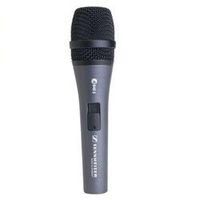 Sennheiser E 845-SДинамический вокальный микрофон3 шт.8 959,0026 877,002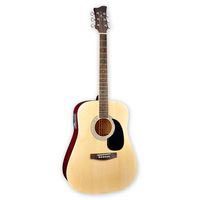 Jay Turser JJ-45-EQ-N Электроакустическая гитара1 шт.8990,008990,003Провод 15 м.3 шт.1130,001130,004Medeli DD506 Электронная барабанная установка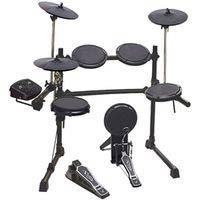 1 шт+(стерео джек+палочки)36 990,00+680,0036 990,00+680,005Yamaha PACIFICA 012 WH Электрогитара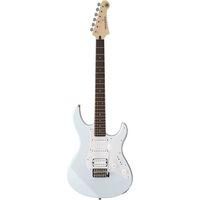 1 шт.+ (ремень 450 р +медиатор 50 р.+ усилитель)14 990 ,0014 990 ,006Kustom KG100HFX Транзисторный гитарный усилитель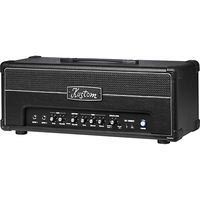 1 шт.13000,0013000,007Behringer B208D Активный сценический монитор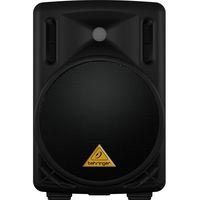 1 шт.15 490,0015 490,008NordFolk NMS20B Пюпитр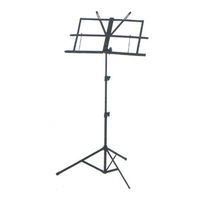 4 шт.1200,004800,009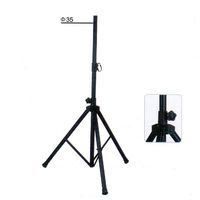 Подставка для колонок2 шт.2830,005660,00                                                                                               Итого:                                                                                               Итого:                                                                                               Итого:                                                                                               Итого:130 867,00